Ľubovecko  –  Pekľanský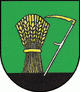 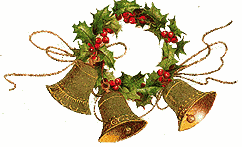                 Hlásnik	                   Číslo: 1/2022      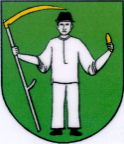        Ročník : XX.   22.12.2022Vážení občania Ľubovca a Ruských Peklian!... Ďakujem Vám!...Ďakujem zato,  že ste mi dali vo voľbách svoj hlas a dôveru vo vedení obce na roky 2022 – 2026!                       ...Nesklamem!...        Pred voľbami som vás stručne informovala o uskutočnených,  a do budúcna  pripravovaných   projektoch, ktoré nám umožnia naďalej zveľaďovať a rozvíjať našu obec. Verím, že s vašou pomocou a pre nás to zvládneme. _______________________________________________________________Uplynulo ďalšie 4-ročné obdobie čo sme robili už viete,  čo budeme tiež tak pripomeňme si štatistiku pohybu obyvateľstva našej obce počas tohto obdobia.ŠTATISTIKA za ROK 2022Narodili sa 2021-2022:Sofia Mária Srokovská	Ruské Pekľany 17     	14.08.2021Jakub Prokop		Ľubovec 11			29.12.2021Matias Kancír      		Ľubovec 95			18.02.2022Melissa Jurková		Ľubovec 13			26.08.2022Zoja Karoliová		Ľubovec 135			04.09.2022Jubilanti 2022:Drábová Justína, 		Ruské Pekľany  30         	80 rokov       Mačišák Jozef, 		Ľubovec  36			80 rokovRapavá Sabína, 		Ruské Pekľany  39		70 rokov Prokop Jozef, 		Ľubovec  11			75 rokov Šebešová Anna, 		Ľubovec  85			70 rokov Martonová Mária, 		Ľubovec  27			80 rokov Lazorčák Jozef, 		Ľubovec  59			75 rokov Lechová Albína, 		Ľubovec  41			85 rokov Baranová Mária, 		Ľubovec  12			90 rokovChomjak Albín, 		Ľubovec  68			70 rokovPravda Imrich, 		Ľubovec  63			70 rokovBjalasová Mária, 		Ľubovec  45			75 rokovKimáková Anna, 		Ruské Pekľany  21		80 rokovZomreli:Ján Mihaľ			Ruské Pekľany 6		03.01.2022Anton Fecko			Ľubovec 114			29.01.2022Magdaléna Bartková	Ľubovec 65			24.02.2022Božena Chomjaková	Ľubovec 38			28.02.2022Milan Murín			Ľubovec 114			05.03.2022Angela Palenčárová	Ľubovec 71			19.05.2022Anna Šebešová		Ľubovec 18			24.05.2022Michal Šoltys		Ruské Pekľany 37		23.08.2022Pavel Hudák			Ruské Pekľany		16.09.2022ŠTATISTIKA za ROKY 2019-2022Počet obyvateľov k dnešnému dňu: Ľubovec               432                Ruské Pekľany     88               spolu                    520 občanovNarodili sa:Zomreli:Prisťahovali sa:Odhlásili sa z trvalého pobytu: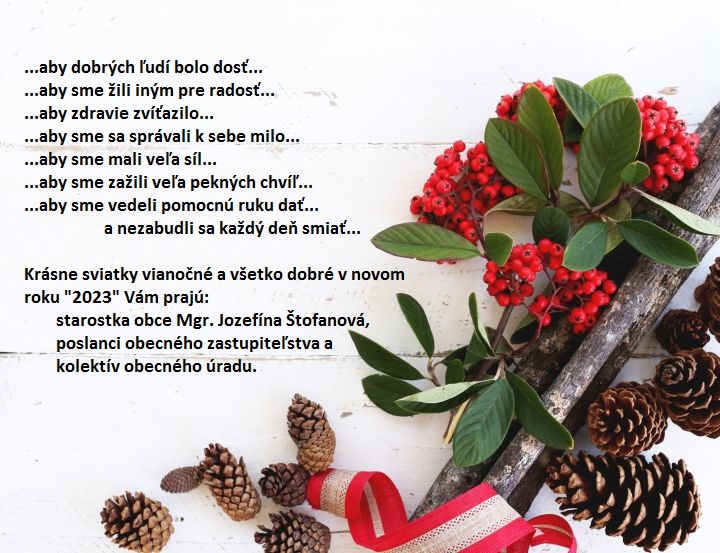 _________________________________________________________OcÚ Ľubovec 103 , 082 42tel.č.  051 / 7796235   e-mail : obeclubovec@lubovec.skstarostka obce Mgr. Jozefína Štofanová,   mobil : 0907 999 4122019202020212022SPOLUDievčatá332210Chlapci5171142019202020212022SPOLUŽeny732416Muži1555162019202020212022SPOLUŽeny46101333Muži63106252019202020212022SPOLUŽeny782724Muži431210